ОМСКИЙ МУНИЦИПАЛЬНЫЙ РАЙОН ОМСКОЙ ОБЛАСТИАдминистрация Калининского сельского поселенияПОСТАНОВЛЕНИЕот __05.09.2017__  №  94__О порядке обеспечения первичных мер пожарной безопасности на территории Калининского сельского поселения Омского муниципального района Омской области в осенне-зимний период       В соответствии с Федеральным законом от 21 декабря . № 69-ФЗ «О пожарной безопасности», руководствуясь Федеральным законом от 06.10.2003 г. № 131 – ФЗ «Об общих принципах организации местного самоуправления в РФ» и на основании Устава Калининского сельского поселения Омского муниципального районаПОСТАНОВЛЯЮ:1. В целях реализации первичных мер пожарной безопасности, а также в целях реализации требований пожарной безопасности, направленных на обеспечение тушения пожаров, спасение людей, имущества и проведения аварийно-спасательных работ ответственным должностным лицам администрации Калининского сельского поселения Омского муниципального района Омской области, руководителям муниципальных предприятий и учреждений Калининского сельского поселения Омского муниципального района Омской области (далее - муниципальные организации):1.1. Представлять по запросам противопожарной службы района сведения и документы о состоянии пожарной безопасности в муниципальных организациях Калининского сельского поселения Омского муниципального района Омской области.1.2. Согласовывать, разрабатываемые противопожарной службой района графики проверок муниципальных учреждений и предприятий Калининского сельского поселения Омского муниципального района Омской области на соответствие требованиям пожарной безопасности с целью получения квалифицированной оценки возможности тушения пожаров, спасения людей, имущества и проведения аварийно-спасательных работ (возможности подъезда, проезда пожарной техники, использования пожарных автолестниц и автоподъемников, наличия и исправности систем противопожарного водоснабжения и др.), а также порядок и сроки проведения пожарно-тактических учений, занятий с отработкой планов эвакуации, включая вопросы проведения противопожарной пропаганды.1.3. При необходимости привлекать полномочного представителя противопожарной службы района, к работе конкурсных комиссий по размещению заказов на поставки товаров, выполнение работ, оказание услуг для муниципальных нужд в сфере обеспечения первичных мер пожарной безопасности.2. Рекомендовать руководителям организаций, осуществляющих содержание и эксплуатацию систем и сетей наружного водоснабжения:2.1. По согласованным графикам обеспечивать проведение сезонных осмотров источников наружного противопожарного водоснабжения подразделениями пожарной охраны.3. С целью обеспечения необходимых условий для успешной деятельности добровольных пожарных:3.1. Определить Гусманову В.И. (уполномоченный на решения вопросов в области гражданской обороны, защите от чрезвычайных ситуаций, обеспечения первичных мер пожарной безопасности) ответственным за обеспечение необходимых условий для успешной деятельности добровольных пожарных  Калининского сельского поселения Омского муниципального района Омской области.3.2. Определить Гусманову В.И. ответственным за приемку, эксплуатацию, содержание и обеспечение готовности к применению имущества пожарно-технического назначения, находящегося в собственности охраны Калининского сельского поселения Омского муниципального района Омской области.4. Основными направлениями работы по противопожарной пропаганде и агитации считать:4.1. Работу с населением по месту жительства путем проведения собраний, индивидуальных бесед.4.2. Привлечение к работе общественных объединений.4.3. Использование средств наружной рекламы.4.4. Размещение материалов по противопожарной пропаганде в средствах массовой информации, на информационных стендах.5. Обучение работников муниципальных организаций, населения и лиц, обучающихся в муниципальных образовательных учреждениях Калининского сельского поселения Омского муниципального района Омской области мерам пожарной безопасности осуществлять в соответствии с порядком, установленным федеральными и областными нормативными правовыми актами.6. Рекомендовать руководителям организаций, расположенных на территории Калининского сельского поселения Омского муниципального района Омской области:6.1. Разрабатывать и осуществлять меры по обеспечению пожарной безопасности.6.2. Проводить противопожарную пропаганду, а также обучение работников мерам пожарной безопасности.6.3. Содержать в исправном состоянии системы и средства противопожарной защиты, включая первичные средства тушения пожаров, не допускать их использования не по назначению.6.4. Согласовывать порядок и сроки проведения пожарно-тактических учений, занятий, проводимых областными учреждениями противопожарной службы, подразделениями добровольной пожарной охраны на объектах организации.7. Настоящее постановление вступает в силу с момента  его официального обнародования.8. Контроль за выполнением настоящего постановления оставляю за собой.Глава сельского поселения                                                               В.А.Бурдыга 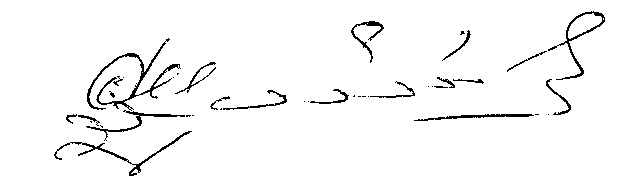 